Holland College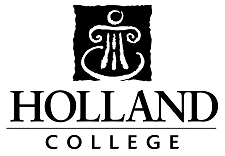                       Health Studies Department                        Welcome to the Advanced Care Paramedicine ProgramTextbooks: Please note that the Advanced Care Paramedicine Bundle must be purchased at the Holland College Bookstore.  The program has worked closely with the publisher to build a resource with an exciting mix of e-content and hard copy resources.*Advanced Care Paramedicine Bundle 1 contents:Critical Care Transport Revised (CCT)Prehospital Emergency Pharmacology (Bledsoe)(Garcia) 12-Lead ECG, 3eCanadian Caroline e-Chapters: 1-5, 10-12, 19, 47-54 (Access code for Custom VitalBook)*Advanced Care Paramedicine Bundle2 contents:100 Case Studies in PathophysiologyPorth’s PathophysiologyRosen and Barkin’s 5-minute consultAdditional Program Information:COVID 19 Specific Requirements:There are updated PPE requirements due to the Covid-19 pandemic. Items such as gowns, gloves, masks, respirators and filters, face-shields, etc. are now required. This list may be updated as the pandemic evolves. You will receive an updated PPE list with your orientation to the program that includes PPE specifications and vendors. You will also receive an updated list during your Practicum orientation (in case the requirements change). Students are responsible for purchasing and replenishing their PPE and Safety Kit when on Practicum (standard uniform and safety kit details below).Student Hardware and Software Needs for Blended and Distance Learning (Current as of May 2020) Requirements:Note: These are general requirements for students to participate in blended and distance courses.  Some programs may have higher or different requirements and prospective students should consult their program information.Courses will be delivered in person in 2021-2022 unless Public Health Guidelines change.A desktop or laptop computer. Either a Windows-based PC with Windows 10 or a Mac with macOS Catalina 10.15 or higher.  Processor: Intel i3 minimum with i5 or higher recommended.  RAM: 4 Gb minimum with 8Gb or higher recommended.  Storage: 10 Gb storage minimum with SSD disk recommended.  Regarding storage – some programs may have higher storage requirements.  Speakers/headphones/earbuds with microphone for listening to audio or videos presented in courses.  Note: your laptop may have a built-in microphone and speakers, but we recommend an external set for best quality of experience during synchronous activities.A built-in or external webcam for interacting in course activities that require video feedback from students.Google Chrome is the only browser that SAM (the College’s LMS) completely supports.Microsoft Office 365.  Students have free access to install the suite on their computers, tablets or other mobile devices.  A browser-based version is available.Adobe Reader DC.An Internet connection with a minimum download speed of 10Mb/s and an upload speed of 1Mb/s is recommended.  A wired connection to your home router is typically preferable to a wireless connection as it provides better stability and performance.Tablets, smart phones, and Chromebooks may allow you to access some course content but have limited functionality and are not recommended.Internet Connectivity To test your internet speed, go to https://www.speedtest.net/ and click the “go” button.  A test will take place that measures the speed at which you can upload or download data from the internet from your current location.  It is normal for the upload speed to be much lower than the download speed.  If necessary, consider asking others in your household to limit their use of devices/internet when you are involved in a ‘virtual’ class session.The router in your house might send out more than one signal.  Many routers broadcast a 2.4Ghz and a 5Ghz signal simultaneously.  Connecting to the 5Ghz band is best.  If you have an ethernet cable and your computer is situated near your router or modem, you might be able to use a wired connection instead of Wi-Fi for the best connectivity.  For more information or help with this, email sam@hollandcollege.com.Clinical & Practicum:All financial costs associated with Clinical and Practicum are in addition to school fees and entirely at the student’s expense. Students will be required to have a Criminal Record Check with Vulnerable Sector completed prior to admission and at several points throughout the school year for Clinical and Practicum placement. Any student who is found guilty on their criminal record check, or is convicted during the academic year, will not be allowed to partake in Clinical or Practicum placement. Students will be responsible for all CRC costs.Students may be required to go out of province for both their Clinical and Practicum placements depending on availability.  Students may be required to complete Clinical and Practicum in separate provinces. Students may be required to travel within province to several sites for their Clinical and Practicum. All Clinical and Practicum costs are the responsibility of the student (including but not limited to: travel costs, rental costs, lease breaks, uniform costs, etc.)Selected Practicum sites may have additional fees related to preceptor hours, which are the responsibility of the student.  Students will be required to have internet and computer access during both Clinical and Practicum rotations to allow daily iPad syncing for the College’s auditing purpose. Students will be required to have a safety kit purchased and presented on their Lab 1 attendance.Students will be required to complete a PPAT (Paramedic Physical Abilities Test) before Clinical and Practicum placement.Students are required to have up-to-date immunizations and TB testing to be permitted to participate in Clinical/Practicum placements. Students accepted will not be allowed into Clinical/Practicum settings without the required immunizations and therefore will not be able to complete the program.  Please ensure that you have completed and sent in the Immunization Verification Form for Holland College Healthcare Programs to the Admissions Office.  This form is an Admission requirement.  To ensure that you will meet all the requirements for admission before your program start-date, it is recommended that you begin the process as-soon-as-possible.  The form can be found on the Holland College Advanced Care Paramedicine webpage (QF222 (hollandcollege.com), click on the “Immunization Form” link at the bottom of the page.In addition to Holland College’s Immunization Requirements detailed above, you may still be required to meet specific Clinical and Practicum site health record/immunization requirements. Also, particular provinces may require an Oath to be witnessed by a Notary. All associated costs are at the student’s expense.Having met the generic Holland College’s Immunization Requirements detailed above, you will still be required to meet Clinical Sites Requirements to access clinical. This will also require a TB test completed again while on campus. Deadlines for immunization and TB testing will be communicated by campus staff.Below is a current list of potential clinical/practicum sites (these may change).  PLEASE NOTE: THERE IS NO GUARANTEE STUDENTS WILL BE PLACED AT THEIR LOCATION OF CHOICE.  More information regarding Clinical/Practicum placements will be discussed at orientation during Lab 1.Uniforms/Materials:The following must be purchased prior to Program start date in September:(2 pairs) Navy blue paramedic trousers (2 shirts) White long sleeve or short sleeve paramedic shirt with epilates(2 shirts) White cotton t-shirts to be worn under paramedic shirtBlack CSA approved boots or shoesBlack leather beltSafety kitStethoscopePen lightWatchTablet that meets Great Big Solution’s requirements for CompTracker – please see: https://www.studentlogbook.com/requirements/ Note:  Uniforms and safety kits (including epilates & badges) are to be purchased through Uniform Works.  When you contact them tell them you are a Holland College paramedic student.Uniform Works Limited89 Cutler Ave, Suite 104Dartmouth, NS B3B 0J51-902-468-5367 or 1-844-227-9272Charlottetown CentreCCCentre for Applied Science & TechnologyCASTInstructor Contact Information Instructor Contact Information Instructor Contact Information Instructor Contact Information NameEmailPhoneOffice #LocationMatthew H. MacLeodmhmacleod@hollandcollege.com902.566.9656219CASTMatthew R. MacLeodmrmacleod@hollandcollege.com902.566.9504206CASTBrent Nicholsonbnicholson@hollandcollege.com902.629.4279210CASTBrynn Norquaybxnorquay@hollandcollege.com902.566.9502211CASTDavid Poirierdlpoirier@hollandcollege.com902.566.9344309CASTGreg Powergppower@hollandcollege.com>902.566.9365212CASTDan Smithdjsmith@hollandcollege.com902.566.9324207CASTHealth Studies Department Information Health Studies Department Information Health Studies Department Information Health Studies Department Information Health Studies Department Information NameEmailPhoneOffice #LocationRachel Batchilder - Program Managerrabatchilder@hollandcollege.com 902.566.9672209ECCBarb Boss - Administrative Supporthbboss@hollandcollege.com 902.566.9564208ECCMichele Duckworth - Administrative Supportmmduckworth@hollandcollege.com902.566.9554209CASTOrientationDateTimeClassroom #Classroom #LocationOrientation September 1, 20219:00-4:00 pm214CASTCASTOrientation InformationPlease check SAM for additional 2021-2022 ACP Program InformationPlease check SAM for additional 2021-2022 ACP Program InformationPlease check SAM for additional 2021-2022 ACP Program InformationPlease check SAM for additional 2021-2022 ACP Program InformationPlease check SAM for additional 2021-2022 ACP Program InformationFirst ClassSeptember 2, 20219:00 am214CASTCASTProgram Dates 2021-2022Please see Academic Calendar Holland College | Calendar 2021/2022ACP Booklist 2021 - 2022ACP Booklist 2021 - 2022ACP Booklist 2021 - 2022ACP Booklist 2021 - 2022ACP Booklist 2021 - 2022TextbookISBNAuthorPublisherCourse Advanced Care Paramedicine Bundle number 1* 9781975189525VariousLWWAllAdvanced Care Paramedicine Bundle number 2*VariousJones and BartlettAllPrehospital Emergency Pharmacology9780134874098Bledsoe, ClaydenPearsonAllAirway Management in Emergencies978-1607951049Kovac, LawMcGraw-Hill, 2nd EdLabRequired Books but not available at the Holland College Book StoreRequired Books but not available at the Holland College Book StoreRequired Books but not available at the Holland College Book StoreRequired Books but not available at the Holland College Book StoreRequired Books but not available at the Holland College Book Store2015 Handbook of Emergency Cardiovascular Care for Healthcare Providers978-1-026969-36-7Heart and StrokeHeart and StrokeAllACLS978-1-926969-50-3Heart and StrokeHeart and StrokeAllPALS978-19-26969-25-1Heart and StrokeHeart and StrokeAllNRP978-1-58110-498-1Canadian Pediatric AssociationCanadian Pediatric AssociationAllACP CLINICALACP CLINICALACP CLINICALACP CLINICALPrince Edward Island:Queen Elizabeth HospitalPrince County HospitalNova Scotia:  Capital Health- HalifaxNorthern zoneWestern zoneEastern zoneNewfoundland: Western HealthEastern HealthNew Brunswick:Horizon Health Facilities: Fredericton, Moncton, Saint Jon